Numeri decimali. Verifica1. Completa le seguenti uguaglianze come mostra la prima riga.1,25  = 1  1 + 2  0,1 +  5  0,01……. = 1  1 + 5  0,1 +  2  0,011,2     =  ……………………………1,20   =  ……………………………1,02   =  ……………………………2. Rappresenta i seguenti numeri decimali sulla retta qui sotto.1,2	1,20	1,02	0,5	0,05	0,1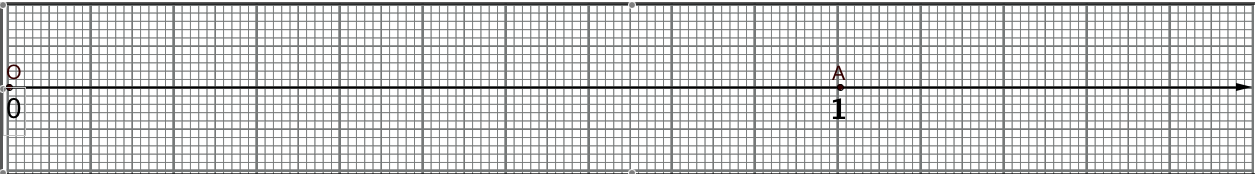 3. Completa la seguente tabella come mostrato nella prima colonna.4. Inserisci qui sotto, al posto dei puntini, il segno «=» oppure «» fra ogni divisione e il suo risultato.3 : 4 … 0,75	3 : 4 …	9 : 20 … 0,45	9 : 20 …  4 : 3 … 1,33	4 : 3 … 	20 : 7 … 2,86	20 : 7 … 5. Rispondi ai seguenti quesiti:In quali casi un numero decimale si può scrivere con una frazione? Motiva la tua risposta anche con un esempio.____________________________________________________________________________________________________________________________________________In quali casi una frazione non si può scrivere con un numero decimale? Motiva la tua risposta anche con un esempio.____________________________________________________________________________________________________________________________________________DIVISIONE7 : 103 : 44 : 320 : 7Risultato scritto con frazioneVERIFICARisultato scritto con numero decimale 0,7VERIFICA0,7  10 = 7